Kraj in datum:___________________________OPRAVIČILO ZARADI IZOSTANKA OD POUKAII. OSNOVNA ŠOLA ŽALECŠilihova 1, 3310 ŽalecE-mail: ii.os-zalec@guest.arnes.sispletna stran: http://www.2os-zalec.si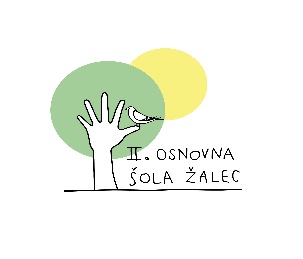 Tel.: 03/713-11-70Računovodstvo: 03/713-11-50Ident.št.za DDV.:  62175815TRR: 01100 600 8357 931, UJP ŽalecSpoštovana gospa razredničarka/gospod razrednik.Prosim, da _______________________________________ opravičite izostanek od                                                      (ime in priimek učenca/učenke)pouka v času _________________________ zaradi ____________________________                                                                  (datum                                                                                   (vzrok odsotnosti)                             ______________________________________________________________________________.                                                                                   (vzrok odsotnosti)Poskrbel/a bom, da bo moj otrok nadoknadil zamujeno učno snov. Lep pozdrav,__________________________________                                                (podpis starša/skrbnika)